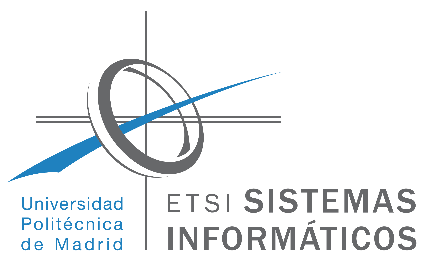 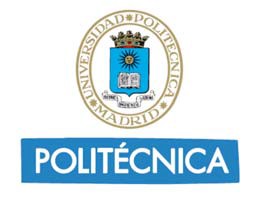 DOCTORADO EN CIENCIAS Y TECNOLOGÍAS DE LA COMPUTACIÓN PARA SMART CITIESSOLICITUD DE CAMBIO DE DIRECTOR DE TESISDatos del alumnoNombre y apellidos: Título de la tesis:Director(es) que causa(n) bajaNombre y apellidos:Nombre y apellidos:Director propuesto Nombre y apellidos: Universidad/Entidad: Escuela/Departamento:JustificaciónFecha:Fdo:El alumnoFdo:El director(es) saliente(s)Fdo:El director entranteCOORDINADOR DEL PROGRAMA DE DOCTORADO